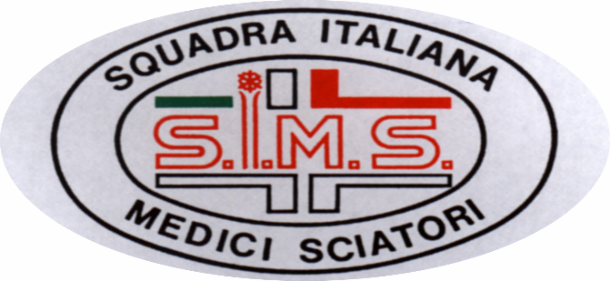 LA S.I.M.S. – Squadra Italiana Medici Sciatori – comunica che nei giorni 8 e 9 febbraio 2020 si terra’ il campionato italiano di sci per medici ed odontoiatri.l’appuntamento e’ a moena (tn) con il seguente programma8 febbraio superg g – slalom veloce9 febbraio slalom giganteper le clASSIFICHE VERRANNO UTILIZZATE LE CATEGORIE FISI MASTERPER PRENOTAZIONI ALBERGHIERE RIVOLGERSI A: albergatori@albergavisitmoena.itper iscrizioni e informazioni si prega di inviare mail info@skisims.itLA SIMS PARTECIPERA’ ANCHE ALLA TERZA EDIZIONE DELLA COPPA EUROPA DI SCI PER MEDICI CHE SI TERRA’ A BADGASTEIN (Austria) NEI GIORNI 28 E 29 FEBBRAIO 2020 CON IL SEGUENTE PROGRAMMAVENERDI’ 28 – SUPER G PARTENZA ORE 10:00 SEGUITO DALLO SLALOM VELOCE ALLE ORE 13:00SABATO 29 SLALOM GIGANTE  ORE 10 PARTENZA PRIMA MANCHE